Publicado en Sevilla  el 23/01/2019 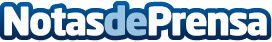 Las caries entre las enfermedades más comunes de los niños según Mi Salud y Bienestar Prevenirlas desde que nacen es el mejor método para que posteriormente no haya que intervenirDatos de contacto:Lumineershttp://www.lumineerssevilla.com/954 62 50 20Nota de prensa publicada en: https://www.notasdeprensa.es/las-caries-entre-las-enfermedades-mas-comunes Categorias: Medicina Andalucia Infantil Ocio para niños http://www.notasdeprensa.es